Lamp Identification FormThis form is also available on our website at: www.pguvlamps.comFor a quotation, please complete the following form and email to:xxxxxxx@pguvlamps.com.Company		 Name		 Department        	Street	 	No.      	City		 Country	 	Phone	 	/	 Fax	 	/     	Email	 	@     	Identification of your UV-Lamp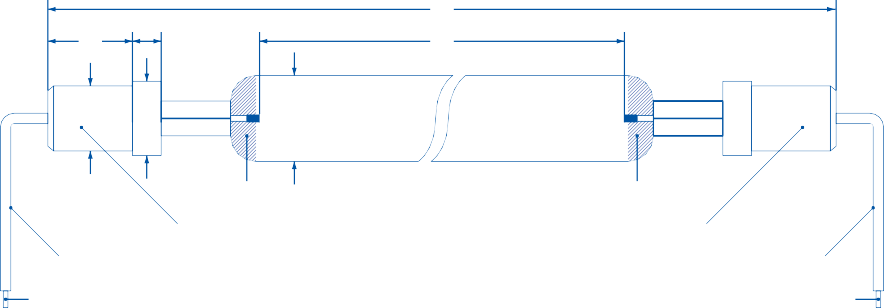 7 Lamp Cable Connector: Wire end sleeveRing lug, D 	mmNo cablesFork connector, D 	mm Female push-onconnector, D 	mmOther, attach drawing or photoMechanical Data of the UV-LampTotal length 	mmArc length	 	mmQuartz TypeStandard	Ozone-free	SyntheticDiameterØ 	mmOther:	 	Cable length: side A	 	mm	side B	 	mmEnd cap:metal	ceramicSpectrum 	    mm 	    mmHg (Mercury)	Ga (Gallium)	Gi (Gallium-Indium)c Ø 	mmd Ø 	mmFe (Iron)other:	 	other, attach drawing or photoReflector:nonegold	silver	whiteElectrical Data of the UV-LampLamp voltage 	VLamp current 	AElectrical Data of the Power SupplyPrimary voltage 	V  Secondary voltage 	V No-load voltage 	VLamp power: Total    	Additional InformationW  Specific     	W/cmType of power supply (check all that applies): Chokes & Igniter	Stray field transformer Constant wattage transformerStep-up transformer with chokes & igniter	Electronic power supplyThyristor controller	Transductor controllerSpecify your application     	                                                                                Lamp type     	 Yearly demand     	 Producer of lamp     	 Your UV-curing system made by      	Local mains voltage 	V50 Hz	60 HzUV-curing system type     	Operation:phase-to-phase	phase-to-groundYour machine made by     	 Machine type     	